ICS 47.020.××CCS U ××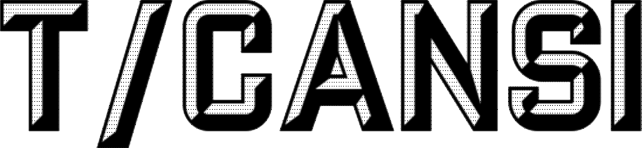 中国船舶工业行业协会团体标准T/CANSI XX—20XX×××××（标题，黑体一号）××××××××（英文标题，Times New Roman,四号）（标准草案）20XX-XX-XX发布                                 20XX-XX-XX实施中国船舶工业行业协会 发 布目  次前  言本文件按照GB/T 1.1—2020《标准化工作导则 第1部分：标准化文件的结构和起草规则》给出的规定起草。请注意本文件的某些内容可能涉及专利。本文件的发布机构不承担识别专利的责任。×××××本文件起草单位：      。本文件主要起草人：       。×××××（标题，黑体三号）范围本文件规定了×××××。本文件适用于×××××。规范性引用文件下列文件中的内容通过文中的规范性引用而构成本文件必不可少的条款。×××××。××××××××××术语和定义××××××××××××××××××××4.1.1  ××××××××××_________________________________